A COMISSÃO PERMANENTE DE ENSINO E FORMAÇÃO DO CAU/MG – CEF-CAU/MG, em reunião ordinária no dia 14 de dezembro de 2022, em reunião realizada por videoconferência, no exercício das competências e prerrogativas que trata o art. 94 do Regimento Interno aprovado pela Deliberação Plenária nº 0070.6.13/2017, do CAU/MG e homologado pela Deliberação Plenária nº DPABR 0023-05.A/2017, do CAU/BR, e a Lei nº 12.378, de 31 de dezembro de 2010, e:Considerando o Art. 61 da Lei n° 12.378, que instituiu a Comissão Permanente de Ensino e Formação e que concedeu aos CAUs competência para tratar das questões do ensino da Arquitetura e Urbanismo, além de que:
Considerando que o Regimento geral deste conjunto autárquico dispôs sobre a competência de zelarmos pelo aperfeiçoamento da nossa formação, bem como, promover a articulação entre o CAU e o Sistema de Ensino de Arquitetura e Urbanismo, conforme dispõem os artigos 2°, 3°, 4°, 24, 28, 34 e 61 da Lei n° 12.378, de 31 de dezembro de 2010 (Res. CAU/BR nº 139/2017,art. 102, ANEXO I); Considerando que é de competência das Comissões de Ensino e Formação dos CAUs, dentre outras, avaliar a condição de oferta e qualidade dos cursos, o cadastro de Instituições de Ensino Superior, as irregularidades relacionadas ao tema, bem como, uniformizar ações e compartilhar informações entre si (Res. CAU/BR nº 139/2017, art. 102, ANEXO I);Considerando o art. 92 do Regimento Interno do CAU/MG que dispõe sobre a manifestação dos assuntos de competência das comissões ordinárias mediante ato administrativo da espécie deliberação de comissão;Considerando inciso IV, do art. 94 do Regimento Interno do CAU/MG, que estabelece como competência da CEF-CAU/MG a realização de ações que estimulem a promoção da educação e da formação profissional continuada, conforme atos normativos do CAU/BR;Considerando a DELIBERAÇÃO PLENÁRIA DO CAU/MG – DPOMG Nº 0112.7.4/2021 com posicionamento expresso do CAU/MG contrário ao ensino na modalidade 100% à distância (EAD) para os cursos de graduação em Arquitetura e Urbanismo;Considerando a portaria MEC nº 2.117, de 6 de dezembro de 2019 que em seu artigo 2° dispõe que “as IES poderão introduzir a oferta de carga horária na modalidade de EAD na organização pedagógica e curricular de seus cursos de graduação presenciais, até o limite de 40% da carga horária total do curso. Considerando que o CAU/MG recebeu denúncia anônima expondo mudanças que estão ocorrendo no curso de arquitetura e urbanismo da Instituição de Ensino Superior TECSOMA/Finom, código e-mec n° 1174106, com relatos de que neste curso estariam adotando um sistema de ensino com quase sua integralidade na modalidade EAD (Ensino a Distância), sendo conforme relato recebido:  “O curso de arquitetura da Faculdade Finom está ofertando quase todo o curso aos alunos na modalidade EAD em que as disciplinas ead, a partir deste semestre, não terão nenhuma aula ofertada aos alunos, nem no modo remoto, nem gravadas. As atividades são dadas através da plataforma moodle e os alunos não terão nenhum contato com o professor. Os alunos podem interagir com o professor apenas através do mural da plataforma, não assistindo nenhuma aula das disciplinas EAD. 3 disciplinas de história de 60 horas cada estão sendo ofertadas dessa maneira, fora outras disciplinas do curso. A carga horária que era de cinco aulas por dia até 2018 caiu para 3 aulas por dia. As aulas eram das 19:00 às 23 horas, depois passou de 19:00 para as 22:30 e agora são de 19:20 até as 22 horas, sendo que não há aulas na sexta feira, e algumas turmas foram unidas em que alunos do 3º período estão assistindo aula com a turma do 6º. Os professores são obrigados no final do semestre a assinar documentos como se tivessem dados todas as aulas e cumprido com a carga horária, senão eles não recebem no final do semestre. Os documentos são entregues como se supostamente as aulas tivessem sido dadas na modalidade presencial/remota.”Considerando que foi emitida a D.CEF-CAU/MG Nº 163.3.11/2022 com envio de ofício ao curso de arquitetura e Urbanismo da IES TECSOMA/Finom solicitando informações e que esta solicitação e resultou na resposta em anexo.  DELIBEROU:Solicitar encaminhamento de ofício ao Ministério da Educação dando conhecimento à denúncia recebida pelo CAU/MG (em anexo).Solicitar encaminhamento da resposta do curso de arquitetura e urbanismo da IES TECSOMA/Finom ao Ministério da Educação para conhecimento e análise.Ilara Rebeca Duran de Melo (Coordenadora CEF-CAU/MG)                   _____________________________________Fernanda Camargo Ferreira (Suplente CEF-CAU/MG)                           Sidclei Barbosa  (Suplente CEF-CAU/MG)                                                 _______________________________________João Paulo Alves de Faria (Coordenador Adjunto CEF-CAU/MG)Gustavo Rocha Ribeiro (Membro Titular CEF-CAU/MG)                         _______________________________________ Denise Aurora Neves Flores (Suplente) Adriane de Almeida Matthes  (Suplente)                                                 ________________________________________Michela Perigolo Rezende (Membro Titular CEF-CAU/MG)Atesto a veracidade e a autenticidade das informações acima prestadas, tendo sido aprovado o presente documento em reunião gravada e com a anuência dos membros da Comissão de Ensino e Formação – CEF-CAU/MG._______________________________________Diogo Ubaldo BragaArquiteto Analista – Assessor Técnico daComissão de Ensino e Formação – CEF-CAU/MGANEXO 01 – Minuta de Ofício ao MECxxx PRES Nº xx/2021 – CAU/MG.OFÍCIO CEF-CAU/MG  Nº 13/2022 – CAU/MG.Belo Horizonte, 15 de dezembro de 2022.MINISTÉRIO DA EDUCAÇÃO – MEC Secretaria de Supervisão e Regulação do Ensino Superior – SERES Ao
Conselho Nacional de Educação - CNE
Endereço: Esplanada dos Ministérios, Bl "L" - Sobreloja e-mail: gabineteseres@mec.gov.brAssunto: COMUNICAÇÃO DE RECEBIMENTO DE DENÚNCIA Sr. Secretário da Secretaria de Supervisão e Regulação do Ensino Superior,O Conselho de Arquitetura e Urbanismo de Minas Gerais - CAU/MG, no uso de suas atribuições legais e conforme o disposto na Lei Federal Nº 12.378/2010, vem da através do presente informar que recebeu denúncia sobre mudanças no currículo e/ou Projeto Pedagógico do curso superior de arquitetura e urbanismo da Instituição de Ensino Superior da Instituição de Ensino Superior TECSOMA/Finom, código e-mec n° 1174106. O relato informa que ocoreram mudanças no curso presencial, o tornando, de fato, curso de Ensino à Distância (EAD).  Considerando a atribuição do MEC na verificação e fiscalização das IESs e considerando a irregularidade que seria ministrar um curso presencial em formato EAD, encaminhamos as denúncias abaixo para verificação.   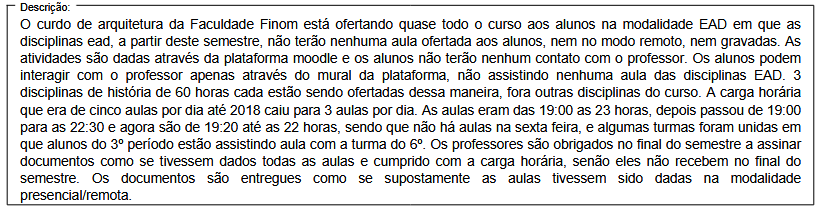 Encaminhamos em anexo também para conhecimento, resposta do curso de arquitetura e urbanismo da IES TECSOMA/Finom ao questionamento do CAU/MG quanto a estas alterações curriculares.Seguimos à disposição para maiores esclarecimentos. Para tal, favor encaminhar e-mail para o endereço ensino@caumg.gov.br.Atenciosamente,MARIA EDWIGES SOBREIRA LEAL                       Arquiteta e UrbanistaPresidente do CAU/MGANEXO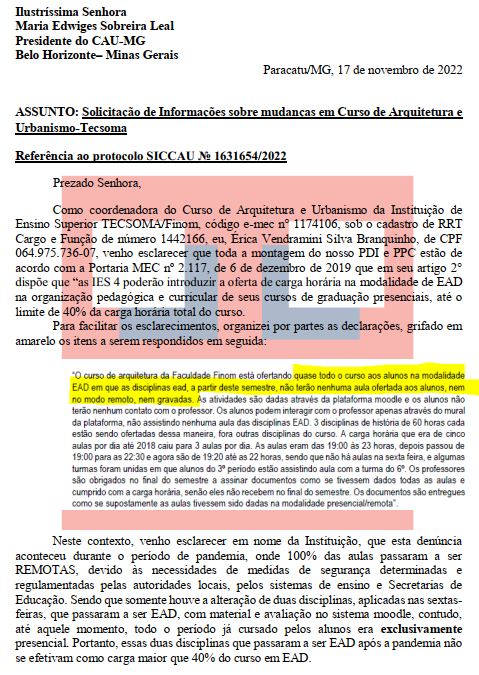 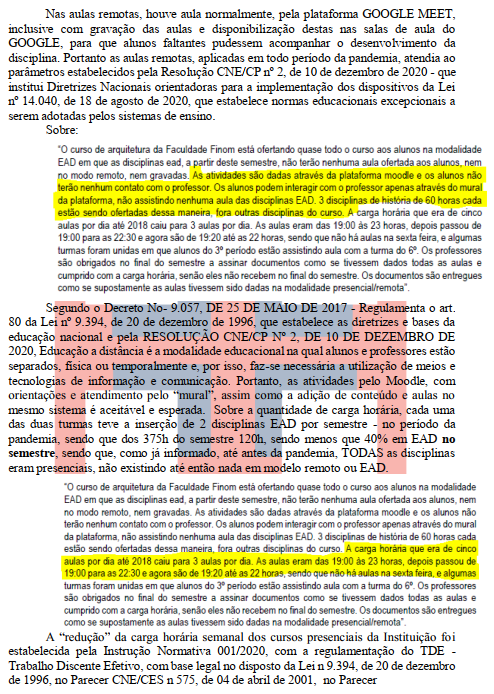 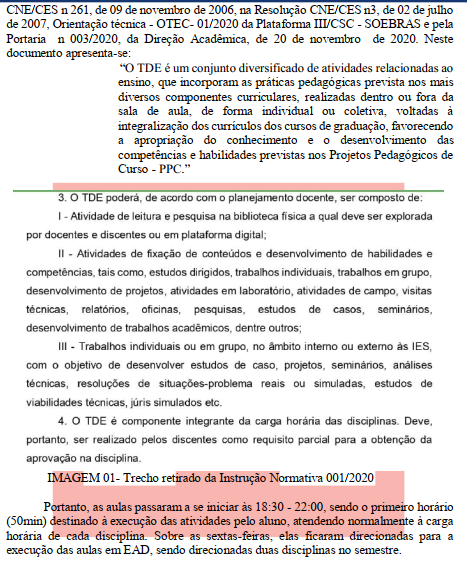 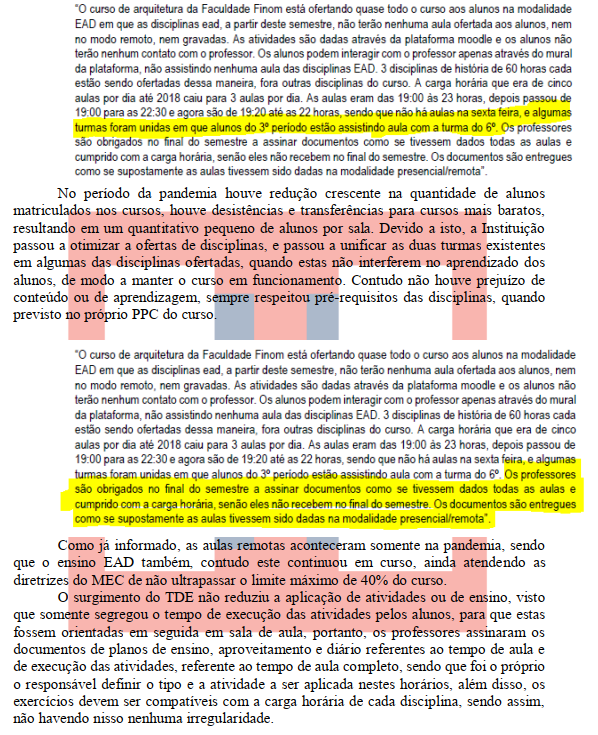 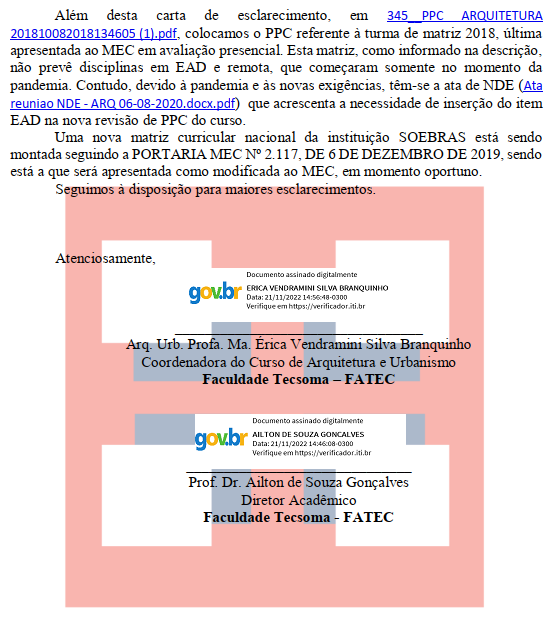 ITEM DE PAUTA165.3.10.2INTERESSADOSPresidência do CAU/MG e Ministério da EducaçãoASSUNTOEnvio de Ofício ao Ministério da Educação com encaminhamento de denúncia relacionada a supostas mudanças irregulares no curso de arquitetura e urbanismo da Instituição de Ensino Superior TECSOMA/Finom. DELIBERAÇÃO DA COMISSÃO DE ENSINO E FORMAÇÃO D.CEF-CAU/MG Nº 165.3.10.2/2022DELIBERAÇÃO DA COMISSÃO DE ENSINO E FORMAÇÃO D.CEF-CAU/MG Nº 165.3.10.2/2022Folha de Votação DCEF-CAU/MG n° 165.3.10.2/2022Folha de Votação DCEF-CAU/MG n° 165.3.10.2/2022Folha de Votação DCEF-CAU/MG n° 165.3.10.2/2022Folha de Votação DCEF-CAU/MG n° 165.3.10.2/2022Folha de Votação DCEF-CAU/MG n° 165.3.10.2/2022Folha de Votação DCEF-CAU/MG n° 165.3.10.2/2022Folha de Votação DCEF-CAU/MG n° 165.3.10.2/2022Folha de Votação DCEF-CAU/MG n° 165.3.10.2/2022Conselheiros EstaduaisConselheiros EstaduaisConselheiros EstaduaisVotaçãoVotaçãoVotaçãoVotaçãoVotaçãoConselheiros EstaduaisConselheiros EstaduaisConselheiros EstaduaisSim       (a favor)Não (contra)AbstençãoAusência na votaçãoAusência na votação1Ilara Rebeca Duran de MeloTITULARx2Sidclei Barbosa SUPLENTEx3Adriane De Almeida MatthesSUPLENTEx4Gustavo Rocha RibeiroTITULARx